บันทึกข้อความส่วนราชการ       ภาควิชาวิศวกรรมวัสดุและโลหการ     คณะวิศวกรรมศาสตร์     โทร 0-2549-3480	  ที่     วก            / 2562                                   วันที่                      มีนาคม    2562             	เรื่อง     ขอปิดโครงการวิจัย		 เรียน	คณบดีคณะวิศวกรรมศาสตร์ (ผ่านฝ่ายวิจัยพัฒนาและบริการวิชาการ)		ตามที่ ดร.สุมนมาลย์ เนียมหลาง อาจารย์ประจำภาควิชาวิศวกรรมวัสดุและโลหการ ได้รับงบประมาณ............................. ประจำปี ............ ในการจัดทำโครงการวิจัย เรื่อง “……….....................…....….” นั้น  ขณะนี้ โครงการได้ดำเนินการเสร็จสิ้นเป็นที่เรียบร้อยแล้ว จึงขอปิดโครงการวิจัยดังกล่าว		จึงเรียนมาเพื่อโปรดทราบ  		(.....................................................)หัวหน้าโครงการ 		(………………………………………………)........................…………………………(หมายเหตุ : พร้อมแนบแบบ วจ.2)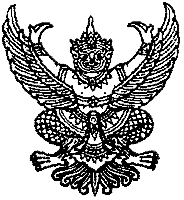 